AANVRAAG / AFNAME DATUM :	.............../............../...................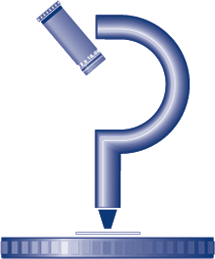 AANVRAAG / AFNAME UUR :	....................................................FIXATIE UUR (indien ≠ afname):	....................................................Labo	athologie Ypermandr. Kristof COKELAERE – dr. Stijn DELOOSE 057/35 73 50	🖷057/35 73 59 anapat@yperman.net PATIENTGEGEVENS : ( invullen of klevertje plakken)HISTOPATHOLOGISCH ONDERZOEKAard weefsel:            .......................................................................................................................................................................................................Klinische gegevens:..................................................................................................................................................................................................................................................................................................................................................................................................................................................................................................................................................................................................................................................................................................................Pharmacodiagnostiek:	 ER	    PR	 ROS Her 2 Neu	 ALK PDL 1	 Pan-TRK Andere:    ..........................................................CYTOLOGISCH ONDERZOEK (aard omcirkelen/ aanvullen)bronchus - sputum - pleuravocht - ascitesvocht - CSV urine - borst - tepelvocht - gewrichtsvocht - Douglasvocht...........................................................................................................................................naamvoornaamadres   ...................................................................................................................................................................................... .................................... M/Vpostnr     ........................................................................  gemeente  ............................................................................................geb. datum	-	-rijksreg. nr.	.	.	-	.naamvoornaamadres   ...................................................................................................................................................................................... .................................... M/Vpostnr     ........................................................................  gemeente  ............................................................................................geb. datum	-	-rijksreg. nr.	.	.	-	.GENEESHEER :(stempel)dr.   .........................................................................................................................................................................................HandtekeningHANDTEKENING/ NAAM VERPLEEGKUNDIGE..........................................................................................................................................................................................GENEESHEER :(stempel)dr.   .........................................................................................................................................................................................HandtekeningRESULTAAT :	dringend  Duplicaat aan :dr.    .............................................................................................Totaal  aantal  recipiënten  :  .............................................RESULTAAT :	dringend  Duplicaat aan :dr.    .............................................................................................